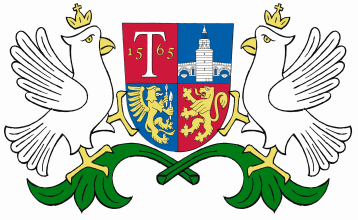 ОБЩИНА     ТРЯВНА       О Б Я В Л Е Н И ЕДО   СОБСТВЕНИКА  /СОБСТВЕНИЦИТЕ/   НА  ПОЗЕМЛЕНИ ИМОТИ  С  ИДЕНТИФИКАТОРИ   46512.438.5  И  46512.438.8    ПО  КАДАСТРАЛНАТА  КАРТА  НА С. МАЛКИ СТАНЧОВЦИ,   ОБЩ. ТРЯВНА Уведомяваме Ви, че с  протокол № 13/28.11.2017г. /т.13/  на ОЕСУТ към  Община Трявна  е допуснат за обявяване  Подробен  устройствен план - план за застрояване за  поземлени имоти с идентификатори 46512.438.6 и 46512.438.7  по КК и КР на с.Малки Станчовци, общ. Трявна, собственост на Дарио Йорданов Шойлев и Ели Цветанова Шойлева, с цел обединяване на двата имота в един общ с отреждане „за жилищно строителство и обществено обслужване“ . Същият се намира в Община Трявна, стая  № 207,  ІІ етаж и може да се разгледа от заинтересованите.    Проектът   подлежи на обжалване в  14  дневен срок от  съобщението пред Община Трявна. 10.01.2018г.Гр. Трявна